<Commission>{BUDG}Budgetudvalget</Commission><RefProc>2017/2258(INI)</RefProc><Date>{08/03/2018}8.3.2018</Date><TitreType>UDTALELSE</TitreType><CommissionResp>fra Budgetudvalget</CommissionResp><CommissionInt>til Udviklingsudvalget</CommissionInt><Titre>om gennemførelse af instrumentet for udviklingssamarbejde, instrumentet for humanitær bistand og Den Europæiske Udviklingsfond</Titre><DocRef>(2017/2258(INI))</DocRef>Ordfører for udtalelse: <Depute>Jordi Solé</Depute>PA_NonLegFORSLAGBudgetudvalget opfordrer Udviklingsudvalget, som er korresponderende udvalg, til at optage følgende forslag i det beslutningsforslag, det vedtager:1.	beklager, at mængden af og den manglende fleksibilitet og sammenhæng mellem EU's midler under udgiftsområde 4 i den nuværende FFR har været toneangivende symptomatisk for EU's begrænsede ambitioner om at optræde som en global aktør, navnlig med henblik på at levere globale offentlige goder og tilvejebringe humanitær bistand og udviklingssamarbejde; minder om behovet for en langsigtet planlægning og forudsigelighed, hvilket er særligt vigtigt for udviklingsbistand;2.	minder om, at budgettet for EU's optræden udadtil konstant er blevet mobiliseret og styrket, og at alle disponible margener er udtømt for at håndtere det stigende antal humanitære og andre krisesituationer omkring Europa; understreger behovet for mere fleksible procedurer for at gøre det muligt at frigive bevillinger hurtigere som reaktion på uforudsete begivenheder og kriser; understreger imidlertid, at den øgede fleksibilitet ikke må ske hverken på bekostning af bistandseffektivitet og forudsigelighed i bistanden eller de langsigtede geografiske og tematiske prioriteter;3.	minder om behovet for en langsigtet planlægning og forudsigelighed, hvilket er særligt vigtigt for udviklingsbistand; bemærker dog et utilstrækkeligt fokus på resultater samt en utilstrækkelig grad af overvågning og evaluering af de udviklingsrelaterede eksterne finansieringsinstrumenter;4.	henleder opmærksomheden på nødvendigheden af at undgå eventuelle huller mellem forpligtelses- og betalingsbevillinger til humanitær bistand;5.	minder om, at Den Europæiske Udviklingsfond (EUF), instrumentet til finansiering af udviklingssamarbejde (DCI) og instrumentet for humanitær bistand er kendetegnet ved positiv budgetgennemførelse og er nøglen til at vise international solidaritet, samtidig med at de bidrager til EU's troværdighed på den internationale scene; mener, at de samlede bevillinger i den næste FFR bør øges, mens kriterierne for den officielle udviklingsbistand (ODA) ikke må udvandes, uagtet eventuelle strukturelle ændringer eller fusioner med hensyn til disse instrumenter, herunder den eventuelle opførelse på budgettet af EUF, og at de eksterne finansieringsinstrumenters fremtidige struktur bør omfatte en mere gennemsigtig inddragelse af trustfonde og faciliteter med de centrale principper for demokratisk ejerskab og bistandseffektivitet for øje samt en eventuel fortsættelse af den eksterne investeringsplan på grundlag af en evaluering, der påviser dens udviklingsmæssige additionalitet og dens effekt for så vidt angår menneskerettigheder og sociale og miljømæssige forhold;6.	understreger betydningen af at supplere bistand fra offentlige midler med fleksible og adaptive instrumenter, der vil udløse private investeringer i udviklingslandene;7.	minder om at det er nødvendigt at opretholde et solidt og uafhængigt instrument for humanitær bistand, således som der opfordres til i den europæiske konsensus om humanitær bistand;8.	understreger betydningen af at sikre sammenhæng og synergier mellem udviklingsbistand og humanitær bistand; mener, at velforvaltet og velanvendt udviklingsbistand er et vigtigt element i styrkelsen af udviklingslandenes kapacitet, hvormed de bedre kan håndtere humanitære kriser;9.	minder om, at disse instrumenter er af stor betydning for at yde globale offentlige goder og reagere på udfordringer såsom menneskelig udvikling, tilpasning til og modvirkning af klimaændringer, konfliktforebyggelse, støtte til fred og stabilitet, migration og asyl og målene for bæredygtig udvikling (SDG); fremhæver i denne forbindelse forpligtelsen til at tilpasse EU's budgetramme til målene for bæredygtig udvikling;10.	henviser til, at den officielle udviklingsbistand har mulighed for at bidrage til mobilisering af udviklingsfinansiering fra andre både private og offentlige indenlandske og internationale kilder; støtter EU's bestræbelser på at stimulere private investeringer gennem blandet finansiering, tilskud og lån samt garantistillelse;11.	finder det helt afgørende at lade horisontal og tværsektoriel miljøbeskyttelse og de muligheder, som miljøpolitik giver, indgå i alle udviklingspolitikker; 12.	finder, at udviklingspolitikken bør supplere EU's udenrigspolitik og migrationsstyring og samtidig sikre, at bistandsmidler kun anvendes til udviklingsrelaterede mål og formål; påpeger i denne sammenhæng, at officiel udviklingsbistand ikke bør bruges hverken til at dække udgifter til flygtninge i donorlandet, til eksternalisering af migrationspolitikker uden for EU's grænser eller til tilbagesendelse til og tilbagetagelse i oprindelseslandene;13.	minder om behovet for at sikre en udviklingsvenlig politikkohærens samt overholde principperne for udviklingseffektivitet, der blev vedtaget i Busan, samtidig med at donorkoordinering og fælles programmering med medlemsstaterne fremmes; påpeger, at politikken for udviklingssamarbejde bør gennemføres på en måde, som tager hensyn til ønskerne fra de lande og befolkninger, der har behov for det, og som sikrer, at de deltager i beslutningsprocessen og påtager sig ansvaret for en gennemsigtig og effektiv anvendelse;14.	beklager de utilstrækkelige fremskridt, der er gjort med hensyn til mainstreaming af demokrati, menneskerettigheder og ligestilling mellem kønnene; opfordrer desuden indtrængende til, at forpligtelserne i Parisaftalen om klimaændringer afspejles fuldt ud i fremtidige instrumenter og programmer, ledsaget af passende overvågning; mener derfor, at bekæmpelse af klimaændringer bør spille en stadig vigtigere rolle i udviklingssamarbejdet;15.	glæder sig over en større grad af tilpasning til modtagerlandenes prioriteter og opfordrer til, at tematiske programmer bliver mindre fragmenterede;16.	insisterer på, at der skal være tilstrækkeligt personale i hovedsædet og i Den Europæiske Unions delegationer, både med hensyn til antal og ekspertise inden for udvikling og humanitær bistand.OPLYSNINGER OM VEDTAGELSE I RÅDGIVENDE UDVALGENDELIG AFSTEMNING VED NAVNEOPRÅB
I RÅDGIVENDE UDVALGTegnforklaring:+	:	for-	:	imod0	:	hverken/ellerEuropa-Parlamentet2014-2019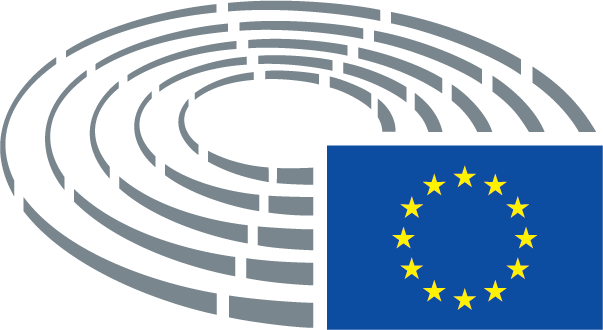 Dato for vedtagelse8.3.2018Resultat af den endelige afstemning+:–:0:263326332633Til stede ved den endelige afstemning - medlemmerNedzhmi Ali, Jean Arthuis, Richard Ashworth, Reimer Böge, Lefteris Christoforou, Gérard Deprez, Manuel dos Santos, André Elissen, José Manuel Fernandes, Eider Gardiazabal Rubial, Iris Hoffmann, Monika Hohlmeier, John Howarth, Bernd Kölmel, Vladimír Maňka, Urmas Paet, Paul Rübig, Petri Sarvamaa, Patricija Šulin, Eleftherios Synadinos, Indrek Tarand, Isabelle Thomas, Daniele Viotti, Marco ZanniNedzhmi Ali, Jean Arthuis, Richard Ashworth, Reimer Böge, Lefteris Christoforou, Gérard Deprez, Manuel dos Santos, André Elissen, José Manuel Fernandes, Eider Gardiazabal Rubial, Iris Hoffmann, Monika Hohlmeier, John Howarth, Bernd Kölmel, Vladimír Maňka, Urmas Paet, Paul Rübig, Petri Sarvamaa, Patricija Šulin, Eleftherios Synadinos, Indrek Tarand, Isabelle Thomas, Daniele Viotti, Marco ZanniNedzhmi Ali, Jean Arthuis, Richard Ashworth, Reimer Böge, Lefteris Christoforou, Gérard Deprez, Manuel dos Santos, André Elissen, José Manuel Fernandes, Eider Gardiazabal Rubial, Iris Hoffmann, Monika Hohlmeier, John Howarth, Bernd Kölmel, Vladimír Maňka, Urmas Paet, Paul Rübig, Petri Sarvamaa, Patricija Šulin, Eleftherios Synadinos, Indrek Tarand, Isabelle Thomas, Daniele Viotti, Marco ZanniNedzhmi Ali, Jean Arthuis, Richard Ashworth, Reimer Böge, Lefteris Christoforou, Gérard Deprez, Manuel dos Santos, André Elissen, José Manuel Fernandes, Eider Gardiazabal Rubial, Iris Hoffmann, Monika Hohlmeier, John Howarth, Bernd Kölmel, Vladimír Maňka, Urmas Paet, Paul Rübig, Petri Sarvamaa, Patricija Šulin, Eleftherios Synadinos, Indrek Tarand, Isabelle Thomas, Daniele Viotti, Marco ZanniTil stede ved den endelige afstemning – stedfortrædereXabier Benito Ziluaga, Heidi Hautala, Andrey Novakov, Stanisław Ożóg, Marie-Pierre Vieu, Rainer WielandXabier Benito Ziluaga, Heidi Hautala, Andrey Novakov, Stanisław Ożóg, Marie-Pierre Vieu, Rainer WielandXabier Benito Ziluaga, Heidi Hautala, Andrey Novakov, Stanisław Ożóg, Marie-Pierre Vieu, Rainer WielandXabier Benito Ziluaga, Heidi Hautala, Andrey Novakov, Stanisław Ożóg, Marie-Pierre Vieu, Rainer WielandTil stede ved den endelige afstemning – stedfortrædere (forretningsordenens art. 200, stk. 2)Michael Detjen, Norbert LinsMichael Detjen, Norbert LinsMichael Detjen, Norbert LinsMichael Detjen, Norbert Lins26+ALDENedzhmi Ali, Jean Arthuis, Gérard Deprez, Urmas PaetECRStanisław OżógPPERichard Ashworth, Reimer Böge, Lefteris Christoforou, José Manuel Fernandes, Monika Hohlmeier, Norbert Lins, Andrey Novakov, Paul Rübig, Petri Sarvamaa, Patricija Šulin, Rainer WielandS&DMichael Detjen, Eider Gardiazabal Rubial, Iris Hoffmann, John Howarth, Vladimír Maňka, Isabelle Thomas, Daniele Viotti, Manuel dos SantosVerts/ALEHeidi Hautala, Indrek Tarand3-ENFAndré Elissen, Marco ZanniNIEleftherios Synadinos30ECRBernd KölmelGUE/NGLXabier Benito Ziluaga, Marie-Pierre Vieu